ДЕПАРТАМЕНТ ОСВІТИ І НАУКИВИКОНАВЧОГО ОРГАНУ КИЇВСЬКОЇ МІСЬКОЇ РАДИКИЇВСЬКИЙ УНІВЕРСИТЕТ ІМЕНІ БОРИСА ГРІНЧЕНКАІНСТИТУТ ПІСЛЯДИПЛОМНОЇ ПЕДАГОГІЧНОЇ ОСВІТИЗавдання та відповіді ІІІ етапу 56-ї Всеукраїнської учнівської олімпіади з  хімії(09.02.2019 р.)Теоретичний тур. 9 класУвага! Для розрахунків використовуйте цілочисельні значення відносних атомних мас елементів. Ar(Cl) = 35,5.Завдання 1 (10 балів)У пронумерованих пробірках без етикеток містяться 5% водні розчини наступних речовин: Na2SiO3, Na2SO3, NaIO3, NaHCO3, NaI, Na2S, Na3[Al(OH)6], BaCl2, Na2S2O3. Після додавання до кожної з пробірок 10% водного розчину H2SO4 маємо такі спостереження:№1. Білий осад.№2. Газ без запаху№3. Газ із запахом тухлих яєць.№4. Білий осад, що розчинився у надлишку кислоти.№5. Газ з різким запахом.№6. Газ з різким запахом + осад.№7. Спочатку ніяких зовнішніх проявів, однак через деякий час весь вміст пробірки перетворився у гель.№8 та 9. Нічого.	Однак, коли розчини 8 та 9 злили разом та добавили кислоту, рідина набула коричневого забарвлення. При додаванні до отриманої суміші надлишку будь-якого з розчинів 3, 5 або 6 забарвлення зникає. Ще більш дивним виявилося те, що коричневе забарвлення з’являється при додаванні кислоти до суміші розчину з пробірки 8 та будь-якого з розчинів 3, 5 або 6, взятого у невеликій кількості.Встановіть, розчин якої з  речовин містився у якій з пробірок.Наведіть рівняння хімічних реакцій та необхідні пояснення.Відповіді1) BaCl2 + H2SO4 = BaSO4 + H2O2) 2NaHCO3 + H2SO4 = Na2SO4 + 2CO2 + 2H2O
3) Na2S + H2SO4 = H2S + Na2SO4
4) 2Na3[Al(OH)6] + 3H2SO4 = 2Al(OH)3 + 3Na2SO4 + 3H2O
5) Na2SO3 + H2SO4  = Na2SO4 + H2O + SO2
6) Na2S2O3 + H2SO4 = Na2SO4 + H2O + SO2 + S
7) Na2SiO3 + H2SO4 = Na2SiO3 + H2SiO3
Реакція між 8 і 9 у присутності сірчаної кислоти
5NaI + NaIO3 + 3H2SO4 = 3Na2SO4 + 3I2 + 3H2O
Реакція між йодом та 3
3) I2 + Na2S = 2NaI + S
5) Na2SO3 + H2O + I2 = Na2SO4 + 2HI
6) 2Na2S2O3 + I2  = 2NaI + Na2S4O6№1. BaCl2, №2. NaHCO3, №3. Na2S, №4. Na3[Al(OH)6], №5. Na2SO3, №6. Na2S2O3.  №7. Na2SiO3, №8. NaIO3, №9 NaIЗавдання 2 (10 балів)Шматок цинку масою 13 г розчинили у надлишку хлоридної кислоти (С=0,5 моль/л). Утворений газ зібрали, помістили в попередньо вакуумовану посудину і нагріли до 400 оС.  Обчисліть тиск  всередині посудини, якщо її об’єм складає 2 л.Обчисліть молярну концентрацію хлорид-йонів в утвореному розчині. Зміною об’єму при розчиненні цинку знехтуйте. Розв’язокZn + 2HCl = ZnCl2 + H2 Кількість речовини водню рівна кількості речовини цинку 13 г/65 г/моль = 0,2 мольP = nRT/V = 559,5 кПаC(Cl−) = 0,5 M оскільки і кількість хлорид-йонів в розчині і об’єм розчину не змінилися.Завдання 3 (10 балів)Основним промисловим методом отримання сульфатної кислоти є так званий контактний спосіб. Залізний колчедан (пірит, FeS2) спалюють, отриманий сульфур (IV) оксид каталітично окиснюють киснем за тиску 7-12 атм. Далі проводять розчинення сульфур (VI) оксиду у 95%-ній сульфатній кислоті. В результаті отримують олеум – розчин SO3 в H2SO4.Поясніть, чому підвищення тиску при окисненні SO2 збільшує вихід реакції.Обчисліть масу сульфур (VI) оксиду, яку розчинили у 95%-ній сульфатній кислоті, якщо в результаті отримали 4 т олеуму з масовою часткою SO3, що складає 30%.Обчисліть масову частку сульфатної кислоти в розчині, що утвориться при розчиненні 10 г 30%-ного олеуму в 30 мл води. Розв’язокОскільки реакція проходить зі зменшенням тиску, то за принципом Ле-Шательє збільшення тиску призведе до підвищення виходу продукту. Нехай в сульфатній кислоті розчинили х т оксиду. З водою прореагувало (4 − х)0,0580/18 т, а залишилось 1,2 т оксиду.x − (4 − х)0,0580/18 = 1,2x = 1,71 m(SO3) = 1,71 тМаса SO3 складає 3 г. При розчиненні у воді утвориться 398/80 = 3,675 г кислоти ω(H2SO4) = 100(3,675 + 7)/40 = 26,7%Завдання 4 (10 балів)Нержавіюча сталь марки AISI 304 є досить кислотостійкою і витримує нетривале нагрівання аж до 900 оС. Основними компонентами цієї сталі є залізо, два перехідних метали A і B четвертого періоду періодичної системи, один неметал C та нерозчинні і хімічно інертні домішки. Для визначення масового складу сталі провели наступні дії. Взяли 2,000 г зразка нержавіючої сталі і спалили в кисні при високій температурі. При цьому утворилося 3,7 мл газу Х (за н.у.) без кольору і запаху, який при пропусканні через вапняну воду дає помутніння. Маса залишку після спалювання складала 2,818 г. Залишок розчинили в надлишку хлоридної кислоти, при цьому залишився осад оксиду металу А масою 0,564 г, в якому домішки склали 6,7%. Розчин набув характерного зеленого кольору, а маса утворених хлоридів склала 4,503 г, в яких масова частка Феруму складає 31,1%.Розшифруйте речовини А, В, С та газ Х.Обчисліть масові часки речовин А, В, С у сталі.Напишіть рівняння усіх згаданих хімічних реакцій.Розв’язокЗа описом, газ Х − вуглекислий газ СО2, отже, елемент С − карбон.масова частка W(C) = 3,7∙12∙100/22,4∙2∙1000 = 0,1%4Fe + 3O2 = 2Fe2O3; 2Ni + O2 = 2NiO; 4Cr + 3O2 = 2Cr2O3C + O2 = CO2; CO2 + Ca(OH)2 = CaCO3 + H2ONiO + 2HCl = NiCl2 + H2O;Fe2O3 + 6HCl = 2FeCl3 + 3H2OМасова частка заліза в сплаві W(Fe) = 4,503∙0,311∙100/2,000=70%Маса оксидів, що розчинились в хлоридній кислоті m = 2,818 − 0,564 = 2,254 г, з них оксид заліза складає 1,4∙160/2∙56 = 2 г, невідомий оксид − 0,254 г. Маса хлориду заліза 1,4∙162,5/56 = 4,063 г, маса хлориду невідомого металу − 4,503 − 4,063 = 0,440 г.За законом еквівалентних відношень (х – молярна маса еквіваленту невідомого металу): 0,254/(х+8) = 0,440/(х+35,5), х = 29,55. При n = 2 знаходимо нікель.Масова частка нікелю в сплаві W(Ni) = 0,254∙59∙100/(59+16) ∙2 = 10%Кількість домішок в початковому сплаві: W = 0,564∙6,7/2 = 1,9%Маса третього металу дорівнює 2∙0,18 = 0,36 г, маса його оксиду − 0,564∙0,933=0,526 гЗа законом еквівалентних відношень (y – молярна маса еквіваленту невідомого металу)0,526/(у+8) = 0,36/у, у = 17,35. При n = 3 знаходимо хром.Хром − 18%; Нікель − 10%; Залізо − 70%; Вуглець − 0,1%; домішки − 1,9%Завдання 5 (10 балів)На схемі наведені перетворення речовин, що містять елемент Х, який є дуже важливим для живих організмів. За вмістом в літосфері він займає 17-те місце, а от в атмосфері він тримає одноосібне лідерство: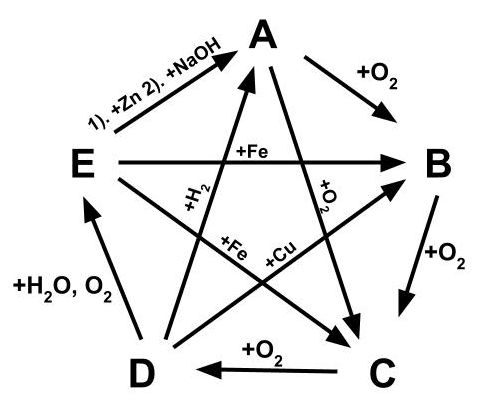 Розшифруйте всі невідомі речовини та напишіть рівняння зображених на схемі реакцій, якщо відомо що:B є простою речовиною елементу Х;масова частка елементу Х в сполуках C, D, E складає відповідно 46,7%, 30,4% та 22,2%;реакція взаємодії D з воднем, а також перетворення А в С відбуваються за підвищеної температури та з використанням каталізаторів;для утворення речовини С в реакції заліза з Е, останню беруть у вигляді розведеного водного розчину, а для утворення речовини В - дуже розведеного, так само як і в реакції цинку з речовиною Е при одержанні речовини А;в більшості перетворень крім вказаних речовин присутні також інші реагенти або продуктиВідповідіA − NH3; B − N2; C − NO; D − NO2; E − HNO3; X − нітроген4NH3 + 3O2 = 2N2 + 6H2ON2 + O2 = 2NO2NO + O2 = 2NO24NO2 + O2 + 2H2O = 4HNO34Zn + 10HNO3 (дуже розв.) = 4Zn(NO3)2 + NH4NO3 (NH3+HNO3) + 3Н2ОNH4NO3 + NaOH = NaNO3 +NH3 + H2O4NH3 + 5O2 = 4NO + 6H2O2NO2 + 7H2 = 2NH3 + 4H2O (Ni, Pt)2NO2 + 4Cu = N2 + 4CuO12HNO3(дуже розв.) + 5Fe = 5Fe(NO3)2 + N2 + 6H2O4HNO3(розв.) + Fe = Fe(NO3)3 + NO + 2H2OЗавдання 6 (10 балів)1. Вкажіть сумарне число атомів у формульній одиниці хром(ІІІ) гідроксохлоридуА. 3		Б. 4		В. 5		Г. 62. Вкажіть йон електронна оболонка якого подібна до КриптонуА. Se2−		Б. Zn2+		В. K+		Г. Fe2+	3. Вкажіть формули сполук, які взаємодіють із розчином хлоридної кислотиА. Cu		Б. CuO	В. NaHCO3	Г. Na2SO44. Визначте масу води, яку потрібно додати до 200 г 60%-вого розчину цукру, щоб утворився розчин з масовою часткою цукру 20%А. 200 г		Б. 300 г		В. 400 г		Г. 500 г5. Встановіть відповідність між формулою леткої сполуки з Гідрогеном та формулою вищого оксиду елементу R1В, 2Г, 3А, 4Д6. Розташуйте йони у порядку збільшення їхньої кількості у водному розчині ортофосфатної кислотиА. Н+		Б. НРО42−		В. Н2РО4−		Г. РО43−1Г, 2Б, 3В, 4А7. Вкажіть об’єм кисню, який витрачається на спалюваня 10 л бутану. Всі об’єми виміряно за однакових умов.65 лМетодична комісія зі складання завдань: Усенко О.Ю., Вест С.О., Плутенко М.О., Пунін С.В., Гавриленко К.С., Волочнюк Д.М., Філоненко І.О.RH2А. R2O7RH4Б. R2O3RHВ. RO3RH3Г. RO2Д. R2O5